Proiect co-finanţat din Fondul European de  Dezvoltare Regională prin Programul Operațional Infrastructură Mare 2014-2020  Titlu proiect: ”Management eficient şi participativ pentru situl Natura 2000 ROSCI0432 Prunişor”Benficiar: Agenția pentru Protecția Mediului MehedințiProgramul de Finanțare : Programul Operațional Infrastructură MareAxa prioriatară 4 :  Protecţia mediului prin măsuri de conservare a biodiversităţii, monitorizarea calităţii aerului şi decontaminare a siturilor poluate istoric,  OS 4.1 Creşterea gradului de protecţie şi conservare a biodiversităţii şi refacerea ecosistemelor degradatePerioada de implementare   : 15 mai 2017 - 14 septembrie 2019Bugetul proiectului : 937.189,85 leiObiectivul general al proiectului : Creşterea gradului de protecţie şi conservare a biodiversităţii şi  a  patrimoniului  natural  al  sitului  NATURA  2000 ROSCI0432 Prunişor  prin  elaborarea  planului  de  management, conştientizarea  grupului ţintă  şi  creşterea  capacităţii  instituţionale  a Agenţiei pentru Protecţia Mediului MehedinţiActivitati principale : A.1 Realizarea planului de management pentru Situl Natura 2000 ROSCI0432 Prunişor A.2 Elaborarea metodologiilor şi protocoalelor de monitorizare a stării de conservare a habitatelor şi speciilor de importanţă comunitarăA.3 Activităţi de educaţie şi creştere a gradului de conştientizare cu privire la conservarea şi îmbunătăţirea stării de conservare  G.1 Asigurarea publicităţii obligatorii a  proiectului G.2 Intărirea capacităţii administrative a APM Mehedinţi prin achiziţia de echipamenteG.3. Managementul de proiect G.4. Auditul de proiectPersoane de contact : - Gabriela Ghivu, Responsabil Comunicare,  tel: 0252/320396, e-mail: office@apmmh.anpm.roLiliana Ocică, Manager Proiect,  tel: 0252/320396, e-mail: office@apmmh.anpm.ro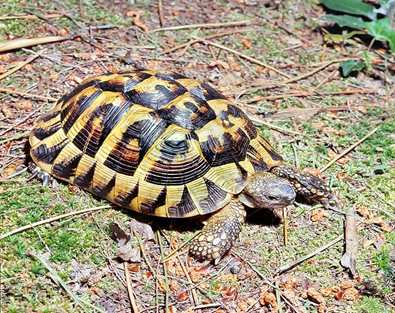 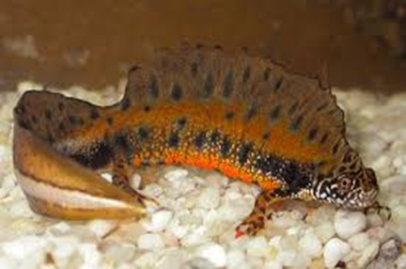 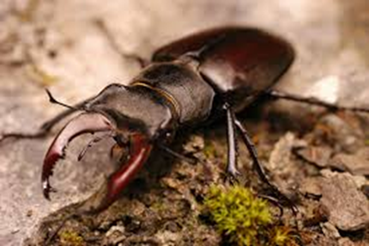                       Testudo hermanni                     Triturus dobrogicus                         Lucanus cervus                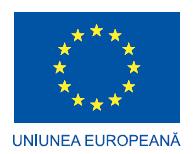 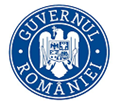 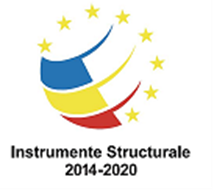 